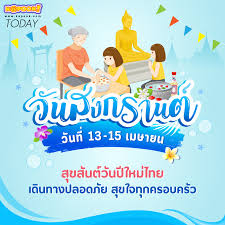 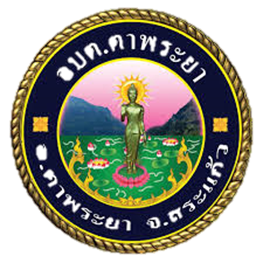 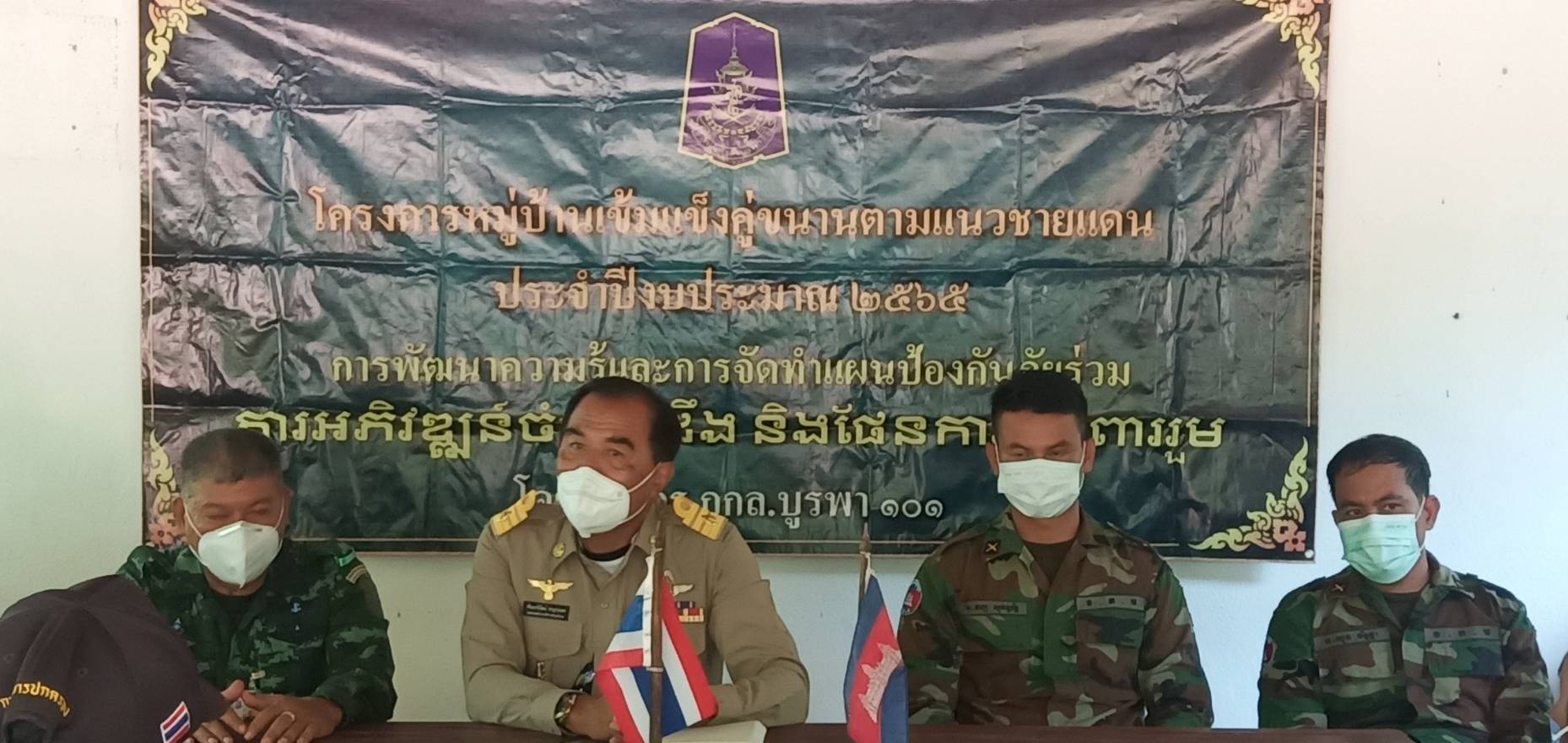 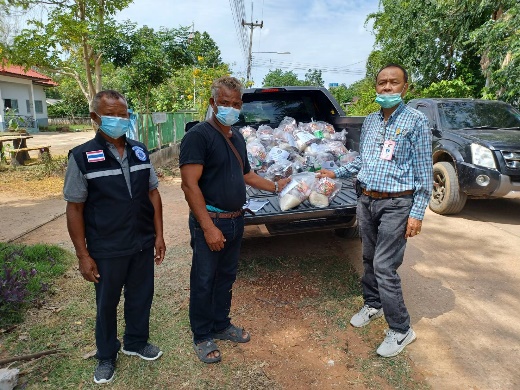 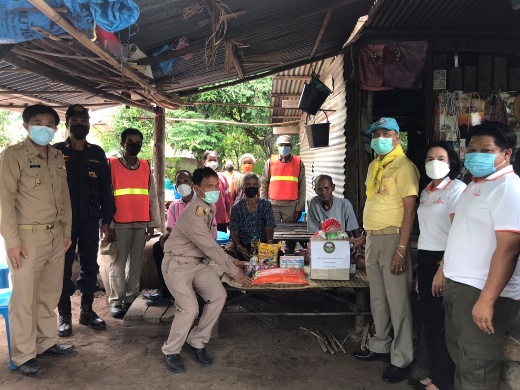 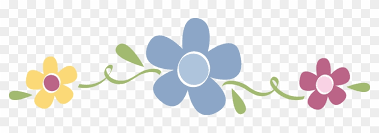 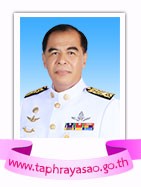 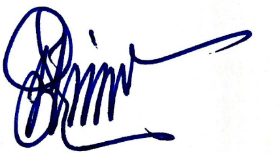 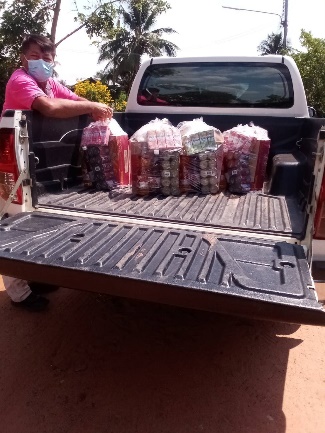 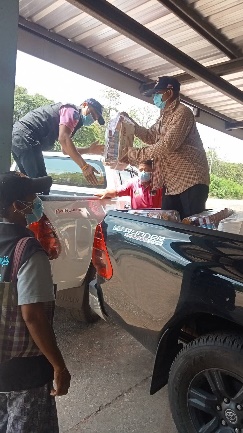 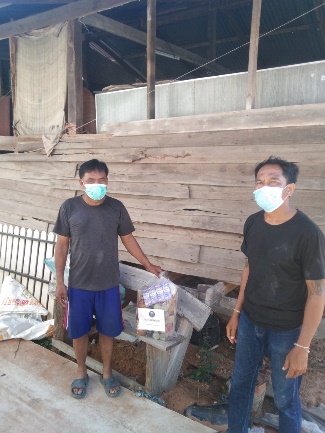 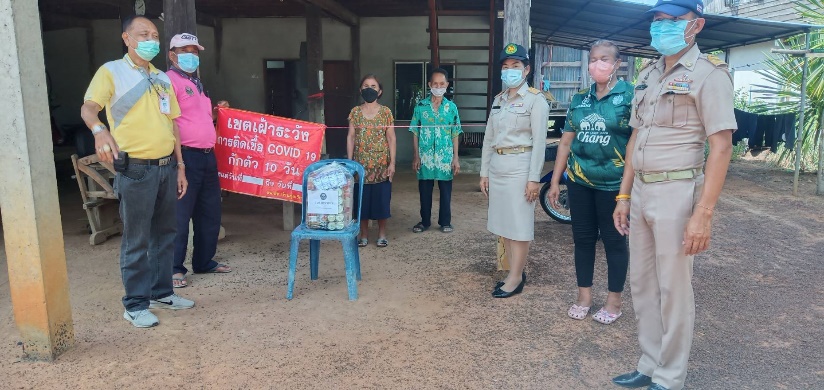 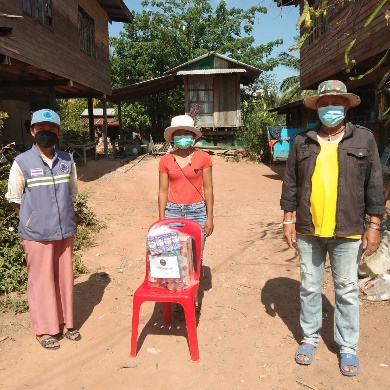 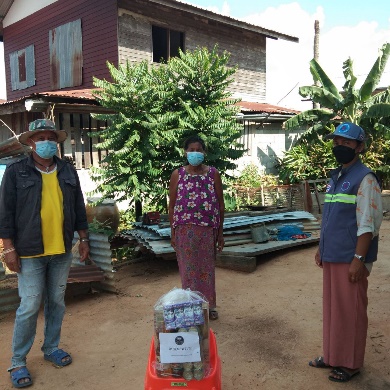 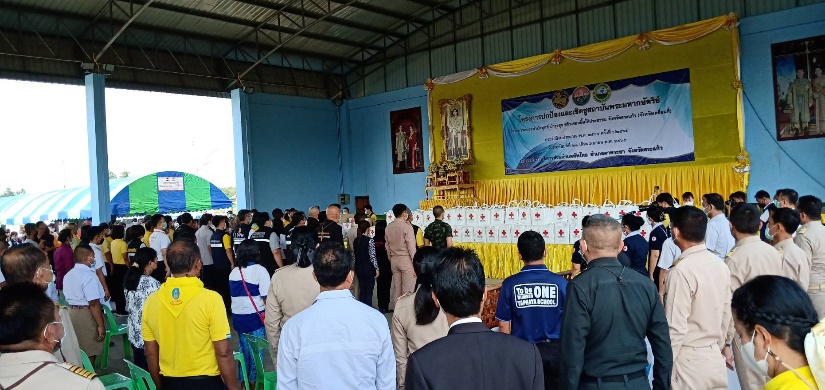 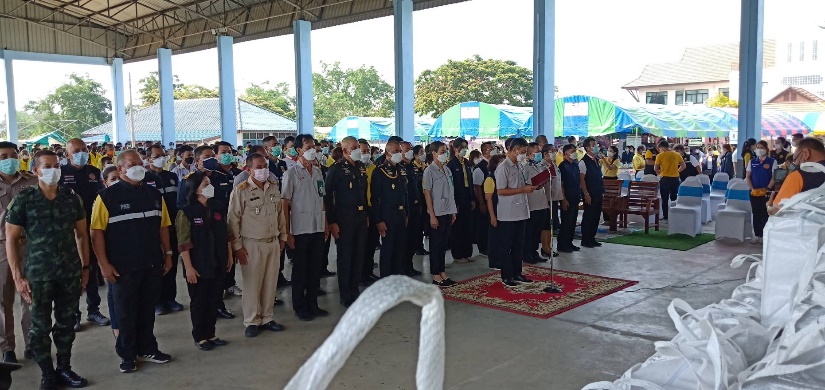 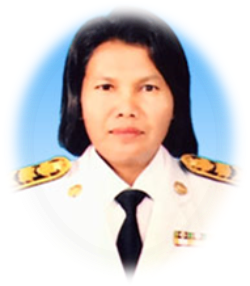 กราบเรียน  พ่อ  แม่  พี่น้อง  ชาวตำบลตาพระยาที่เคารพทุกท่านจดหมายข่าว   “ตำบลตาพระยา”  ฉบับนี้  เป็นปีที่  6  ฉบับที่  4 ประจำ เดือนเมษายน  2565	การจัดทำจดหมายข่าวจะเห็นความตั้งใจของ องค์การบริหารส่วนตำบลตาพระยา          และวัตถุประสงค์เพื่อให้ทุกท่านได้เห็นถึงการดำเนินงานขององค์การบริหารส่วนตำบลตาพระยา            ในการปฏิบัติงานของแต่ละเดือน  และสะท้อนส่งผลกลับมา  เพื่อทบทวน  ปรับปรุง  ปฏิบัติต่อไป              ซึ่งเชื่อว่าจะได้รับความสนใจ  และเป็นประโยชน์ต่อผู้อ่านทุกท่าน  หากมีอะไรผิดพลาดประการใด  ทางองค์การบริหารส่วนตำบลตาพระยา  ต้องขออภัยไว้  ณ  ที่นี้ด้วย                                                           ขอแสดงความนับถือ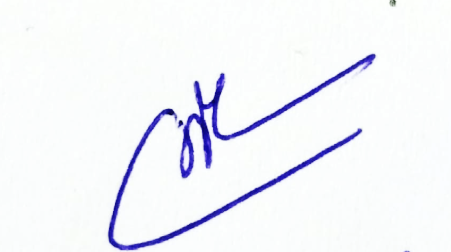 				               (นางสำรวย  จารัตน์)				ปลัดองค์การบริหารส่วนตำบลตาพระยา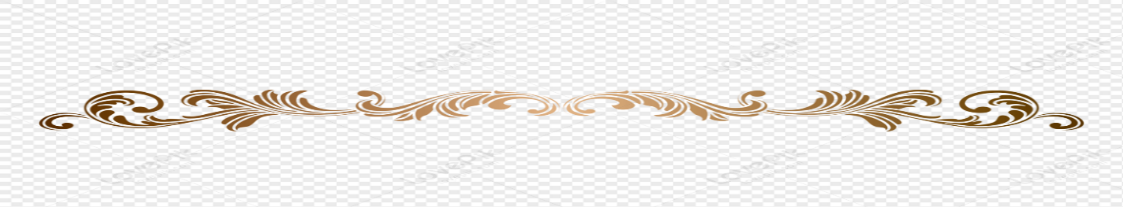 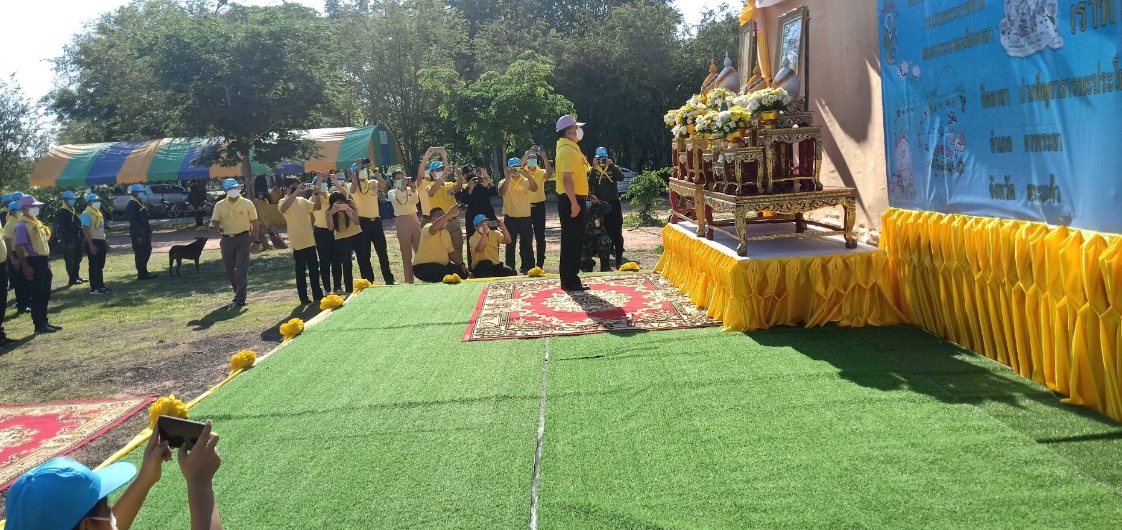 วันที่ 6 เมษายน 2565 องค์การบริหารส่วนตำบลตาพระยา ร่วมกิจกรรมจิตอาสาพัฒนาเนื่องในวันจักรี ณ วัดทัพเสด็จ ตำบลทัพเสด็จ อำเภอตาพระยา จังหวัดสระแก้ว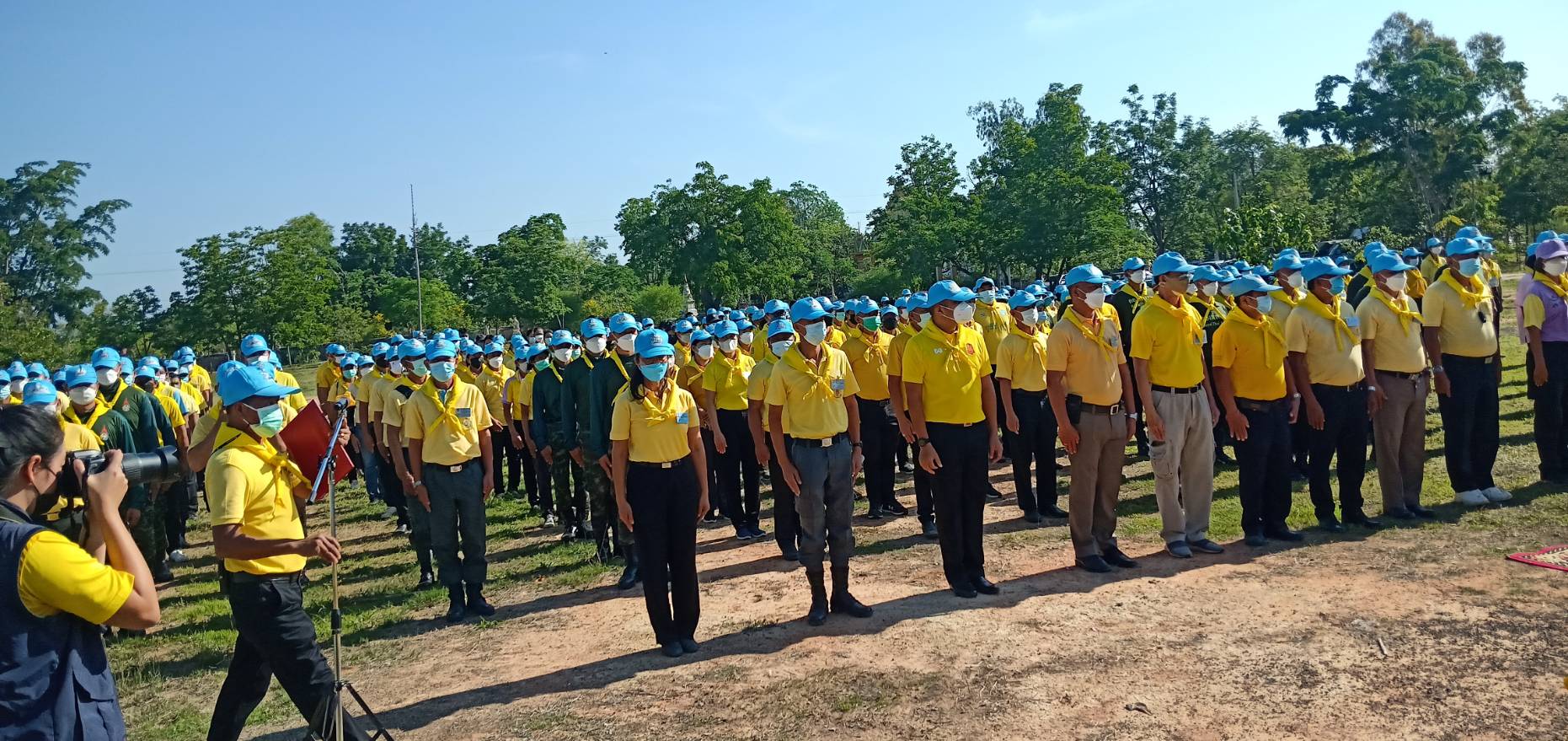 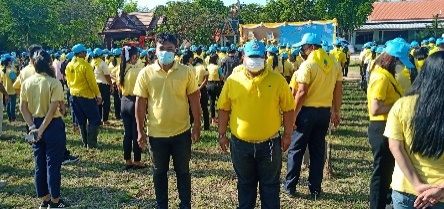 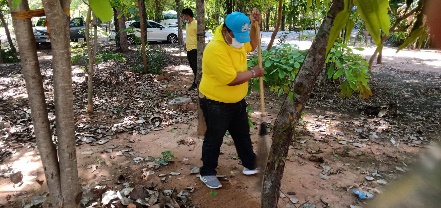 กิจกรรมจิตอาสาพัฒนาปรับปรุงภูมิทัศน์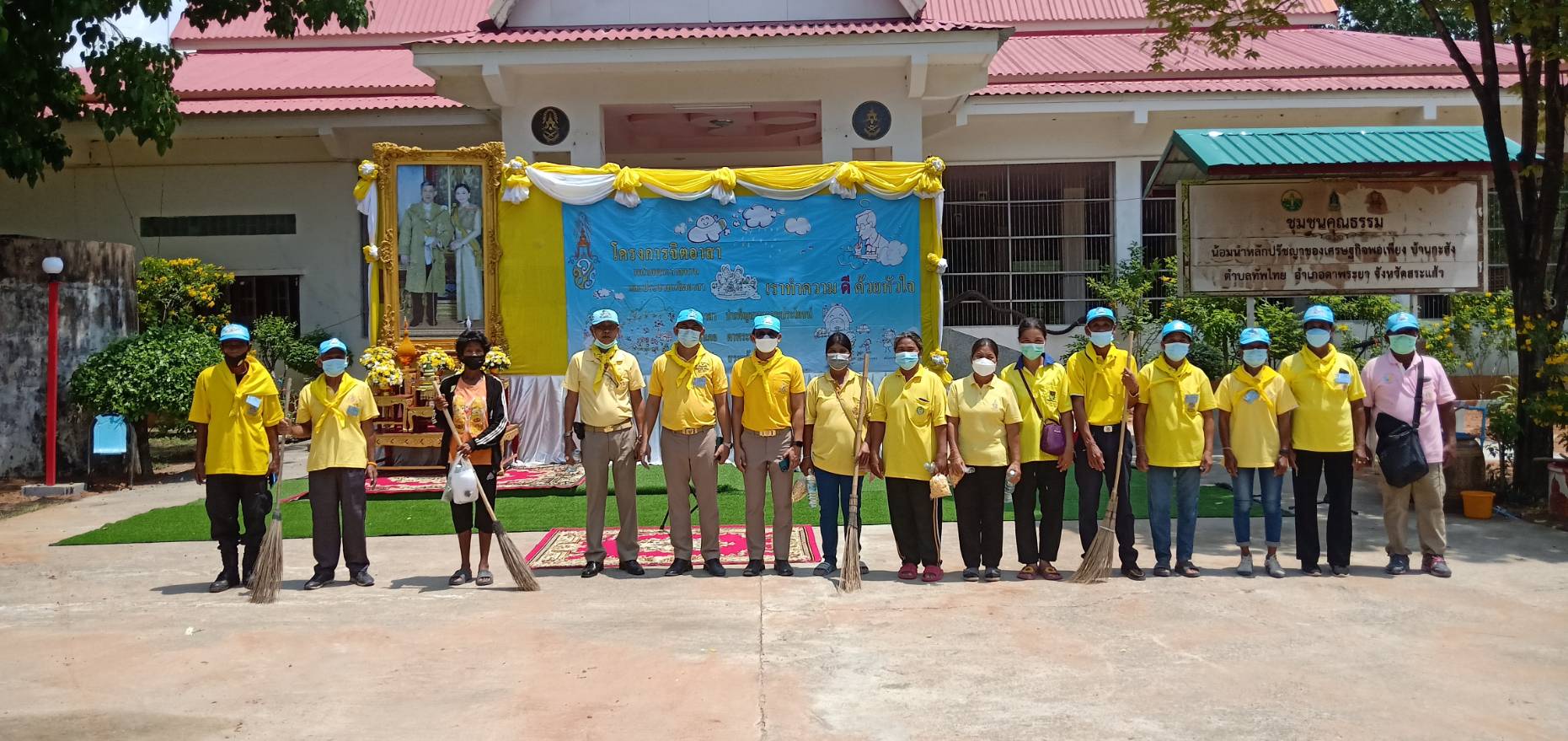 วันที่ 21 เมษายน 2565 องค์การบริหารส่วนตำบลตาพระยา ร่วมกิจกรรมจิตอาสาพัฒนาปรับปรุงภูมิทัศน์ และทำความสะอาด ณ วัดกะสังอัตตนันท์ หมู่ที่ 8 ตำบลทัพไทย อำเภอตาพระยา  จังหวัดสระแก้ว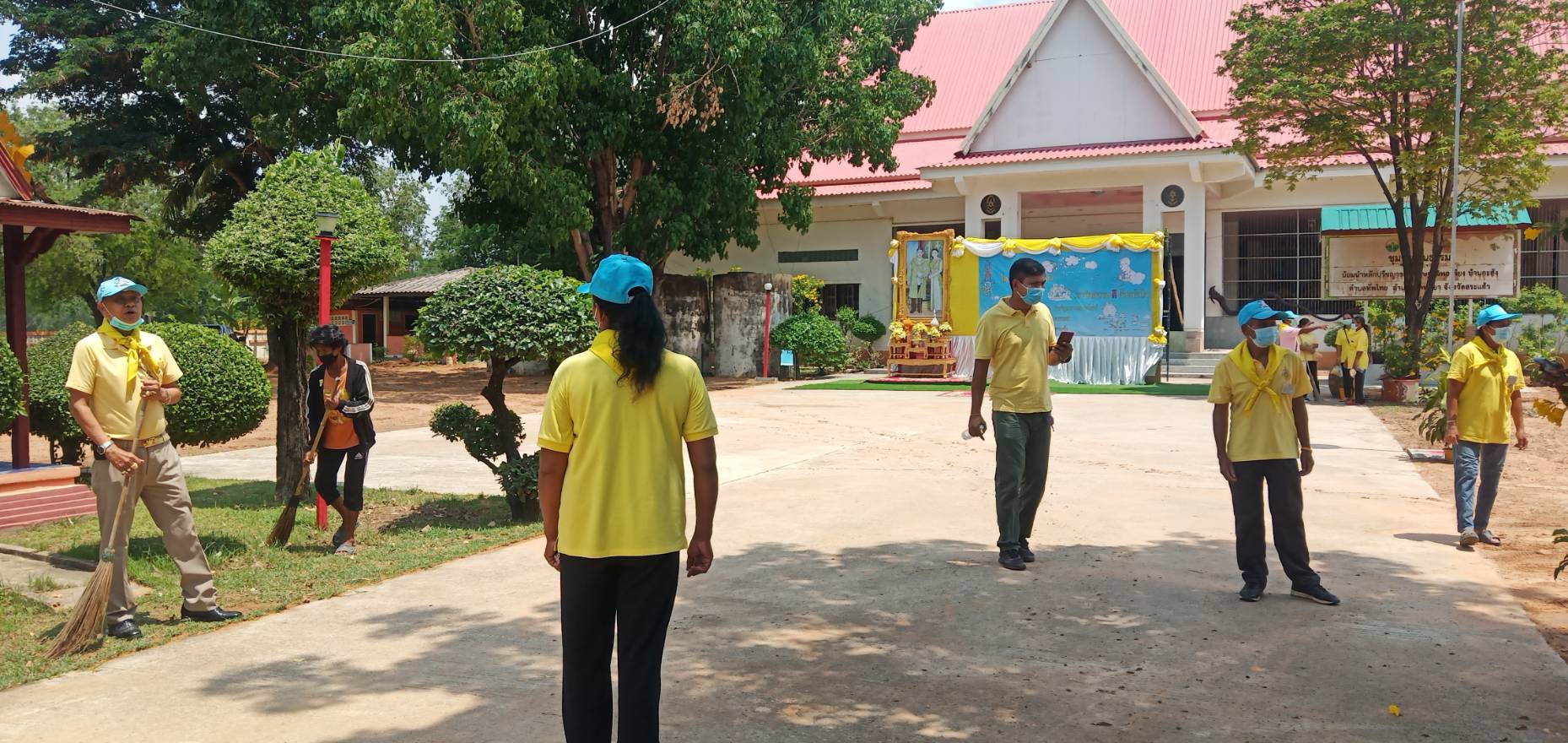 มอบสิ่งของให้กับผู้ป่วยติดเตียง ผู้สูงอายุ และผู้ยากไร้ในพื้นที่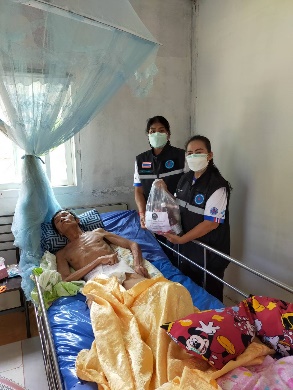 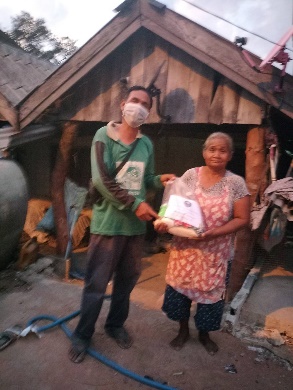 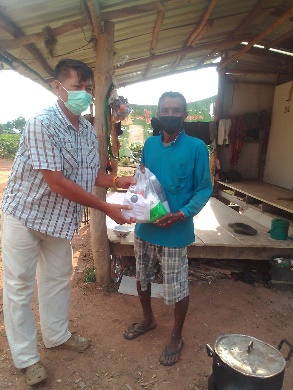 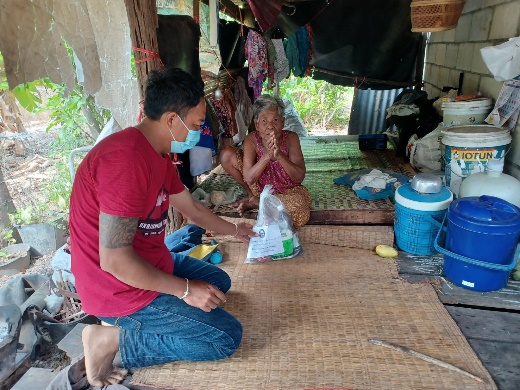 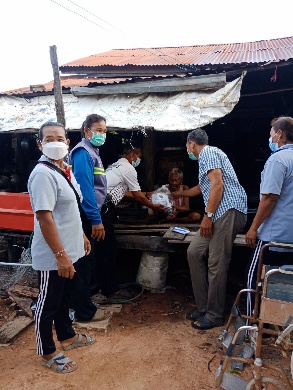 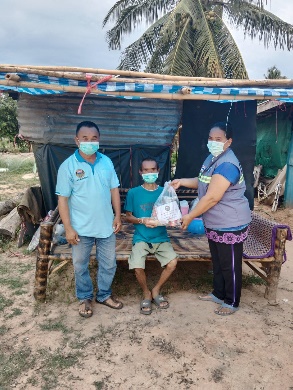 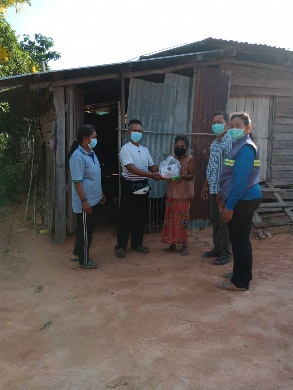 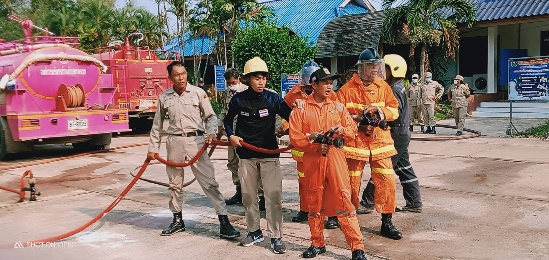 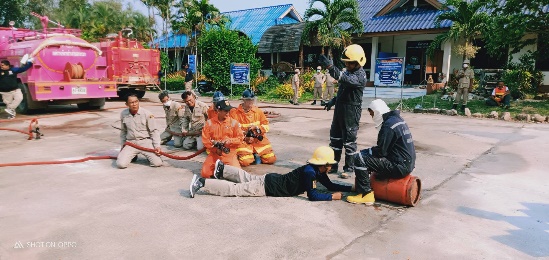 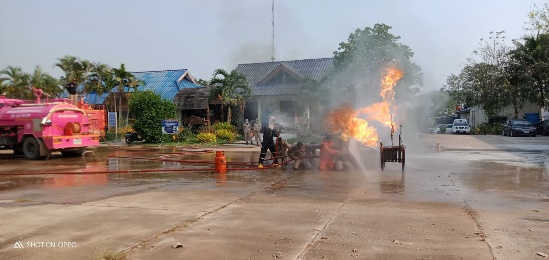 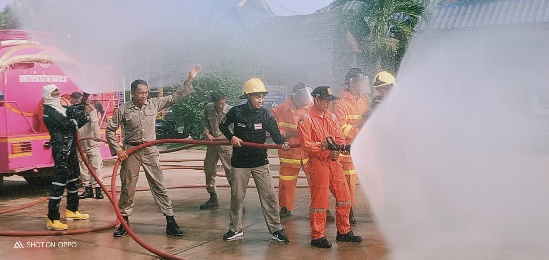 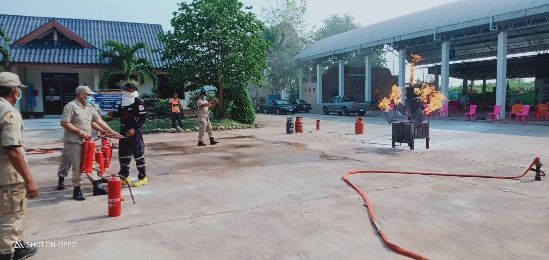 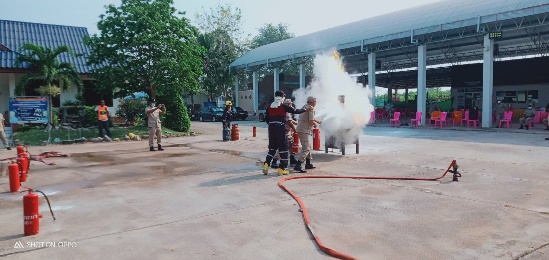 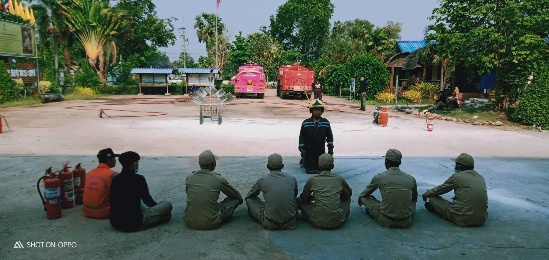 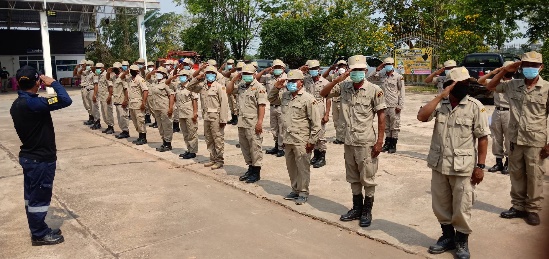 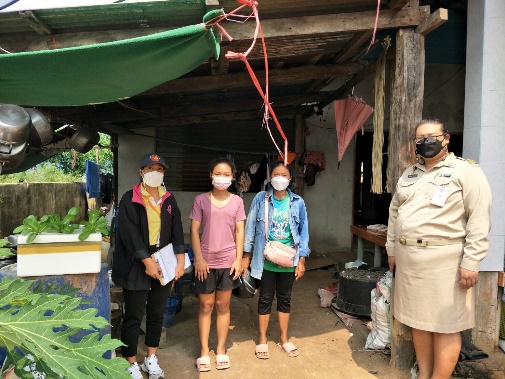 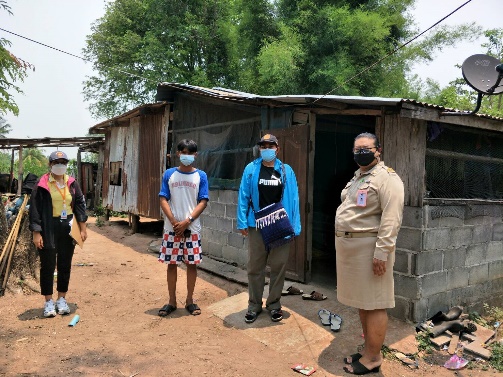 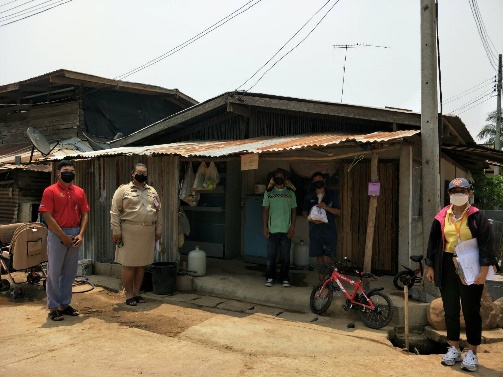 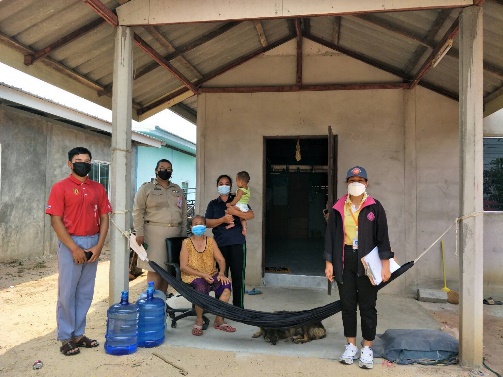 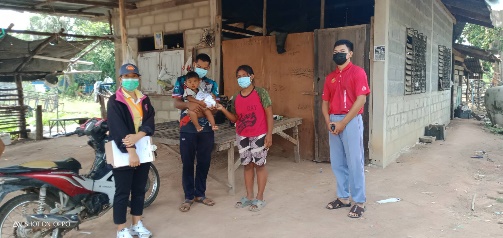 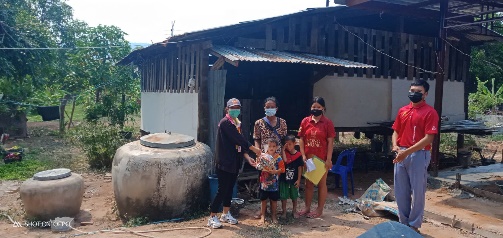 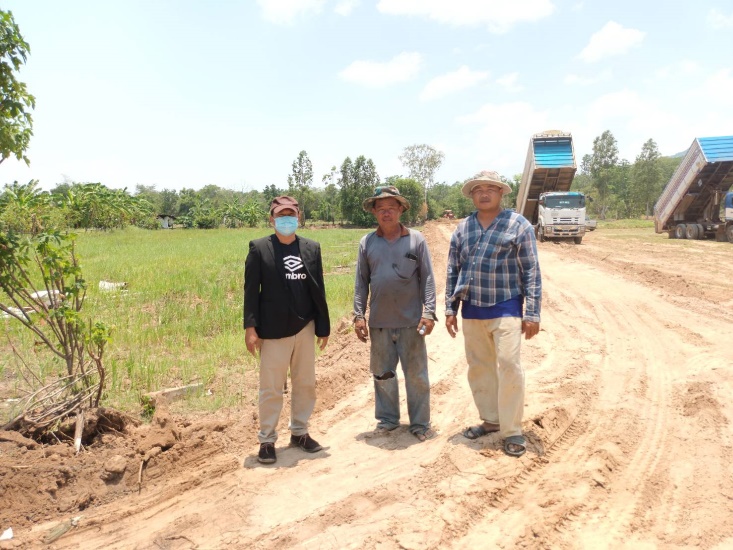 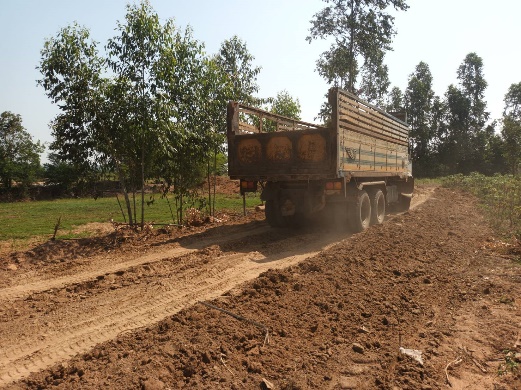 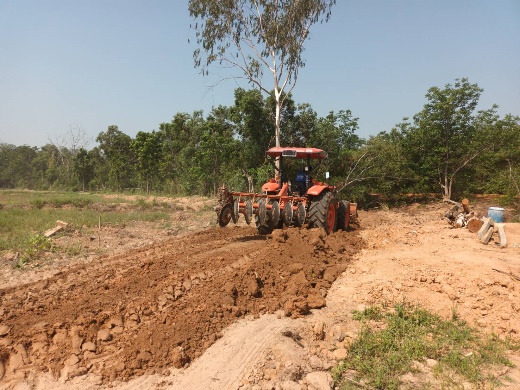 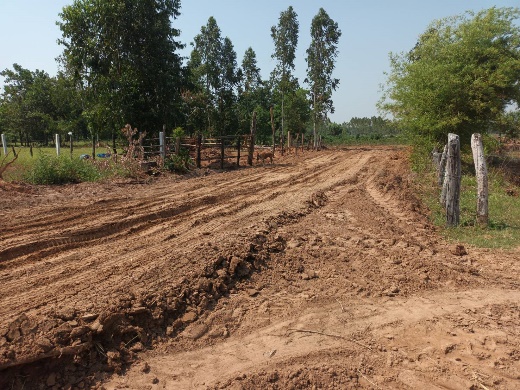 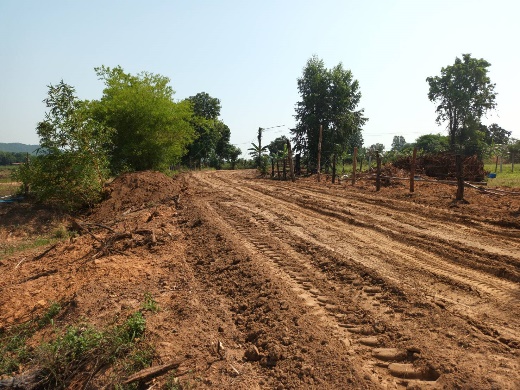 กู้ชีพอบต.ตาพระยาออกปฏิบัติหน้าที่ รับ – ส่ง        ผู้ประสบอุบัติเหตุช่วงเทศกาลสงกรานต์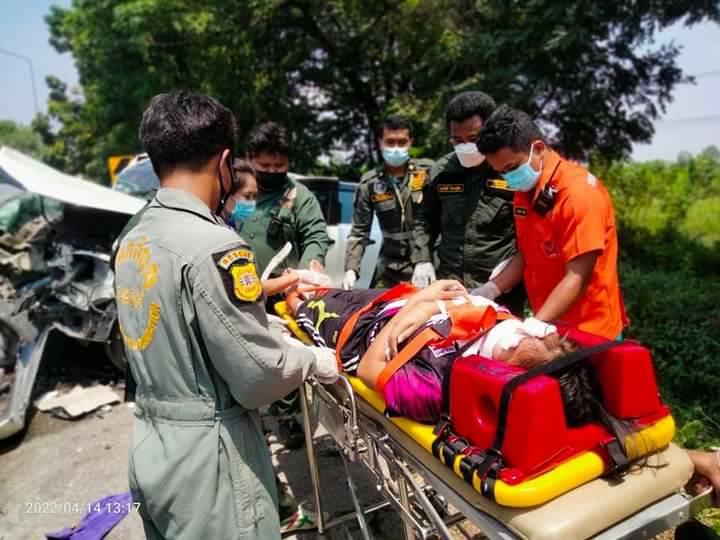 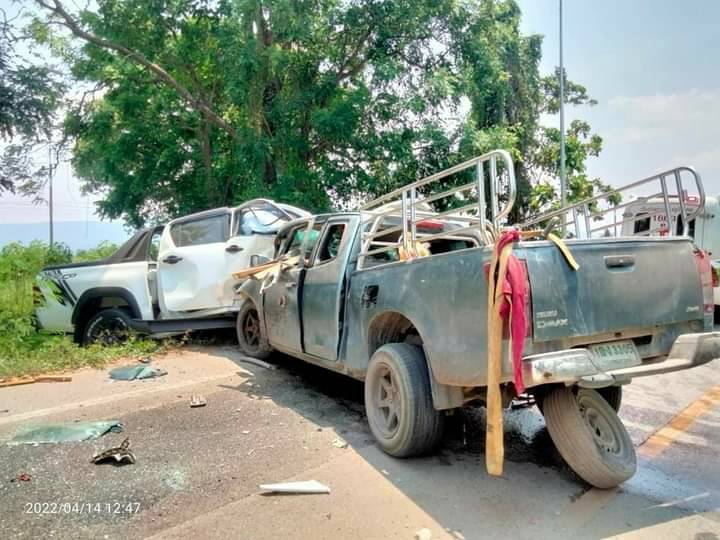 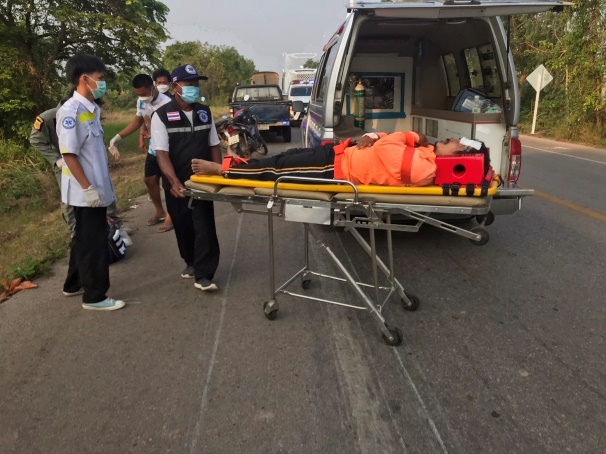 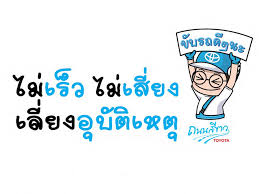 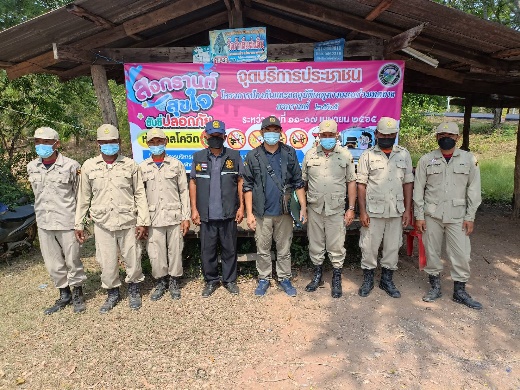 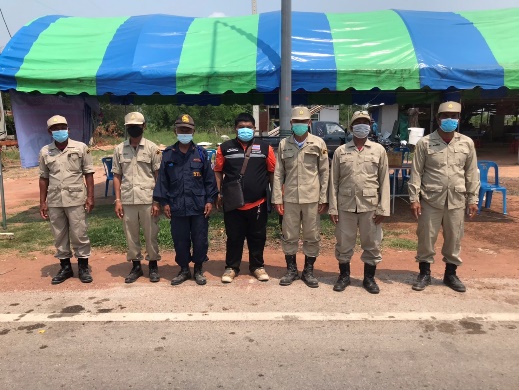 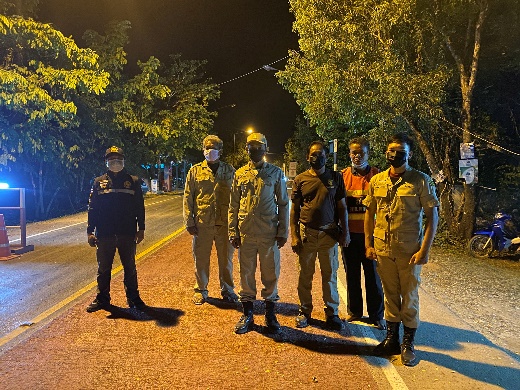 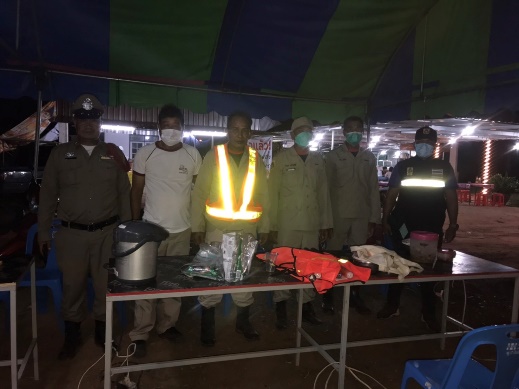 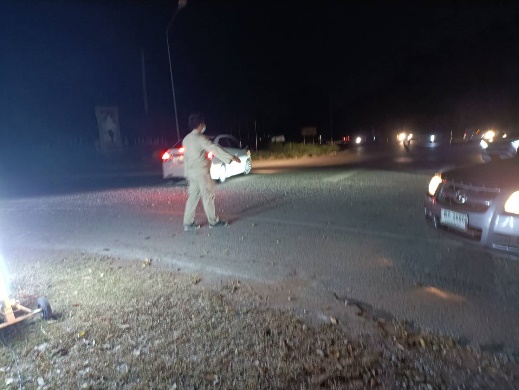 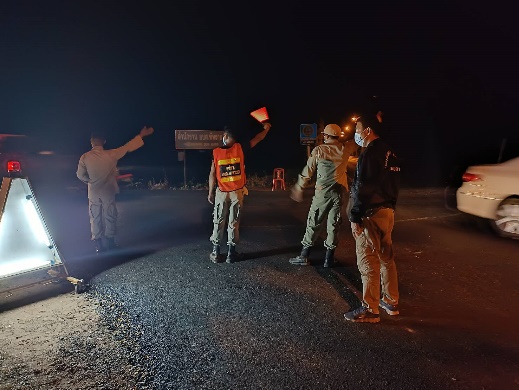 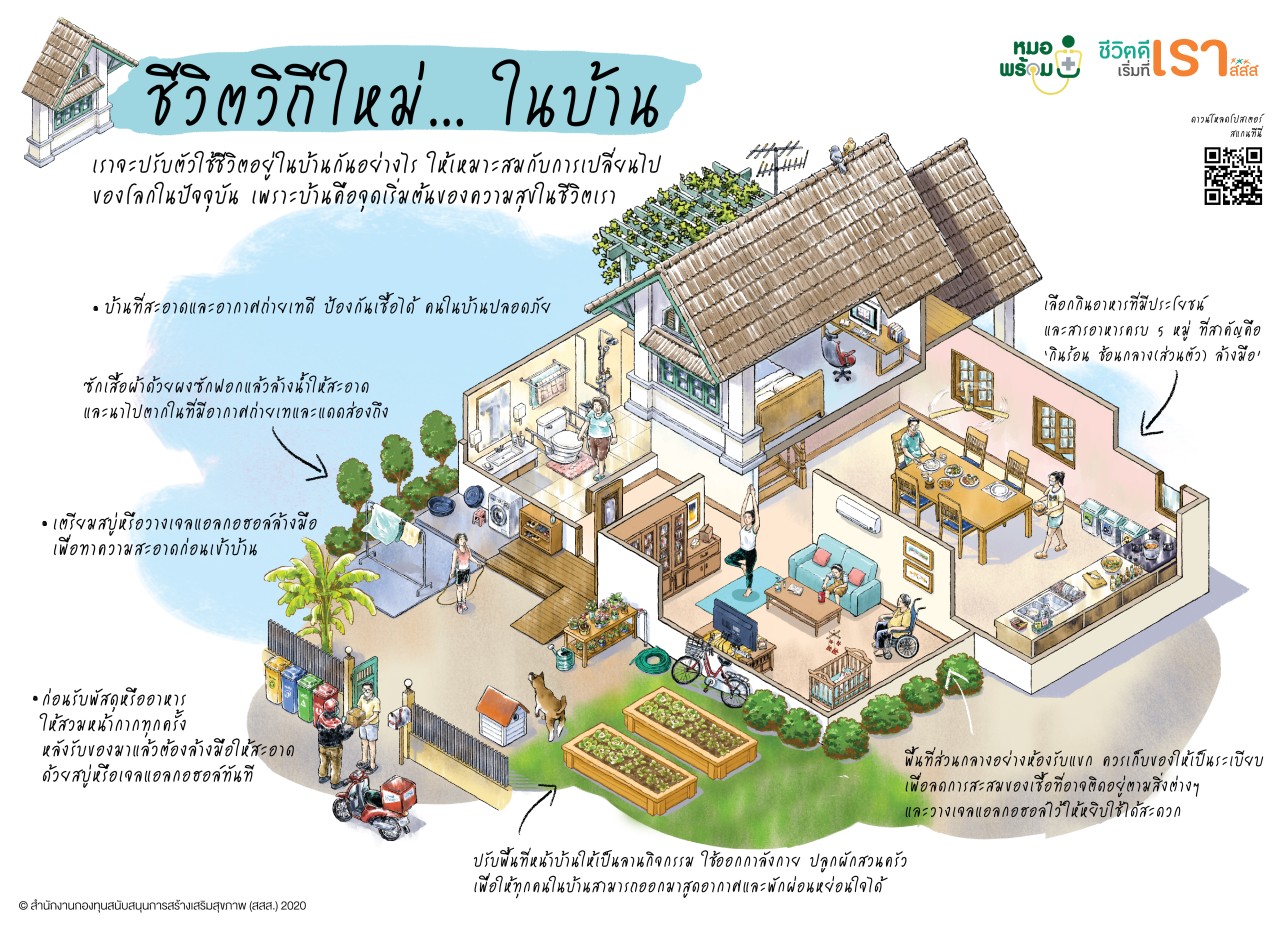 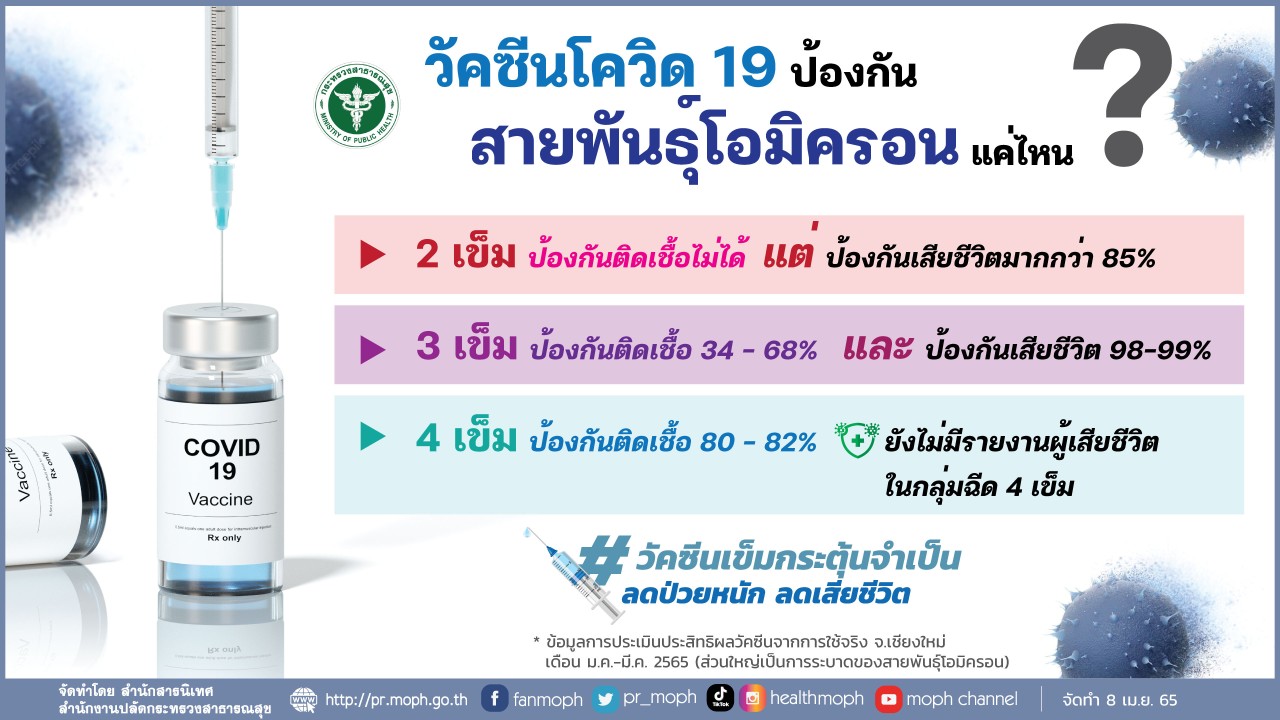 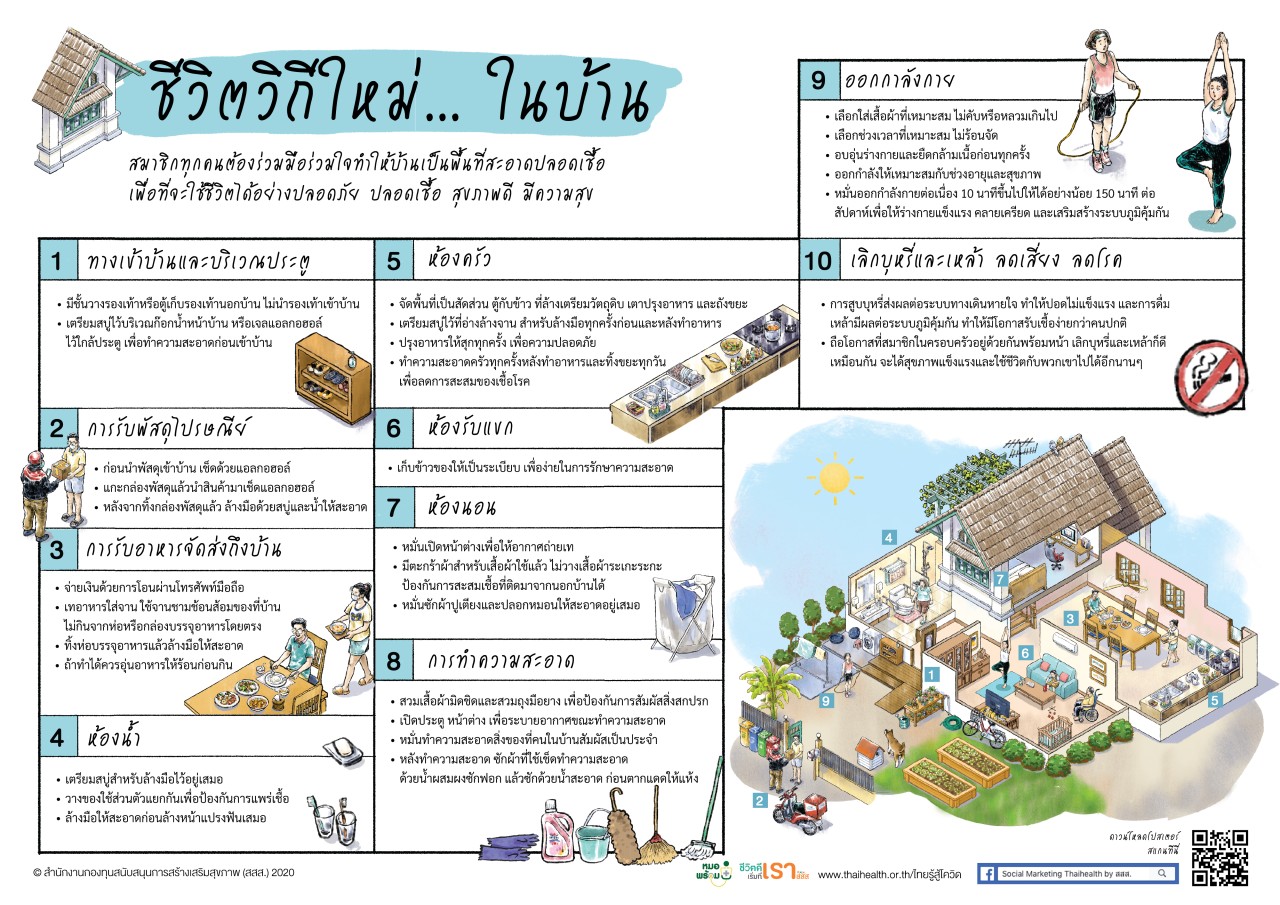 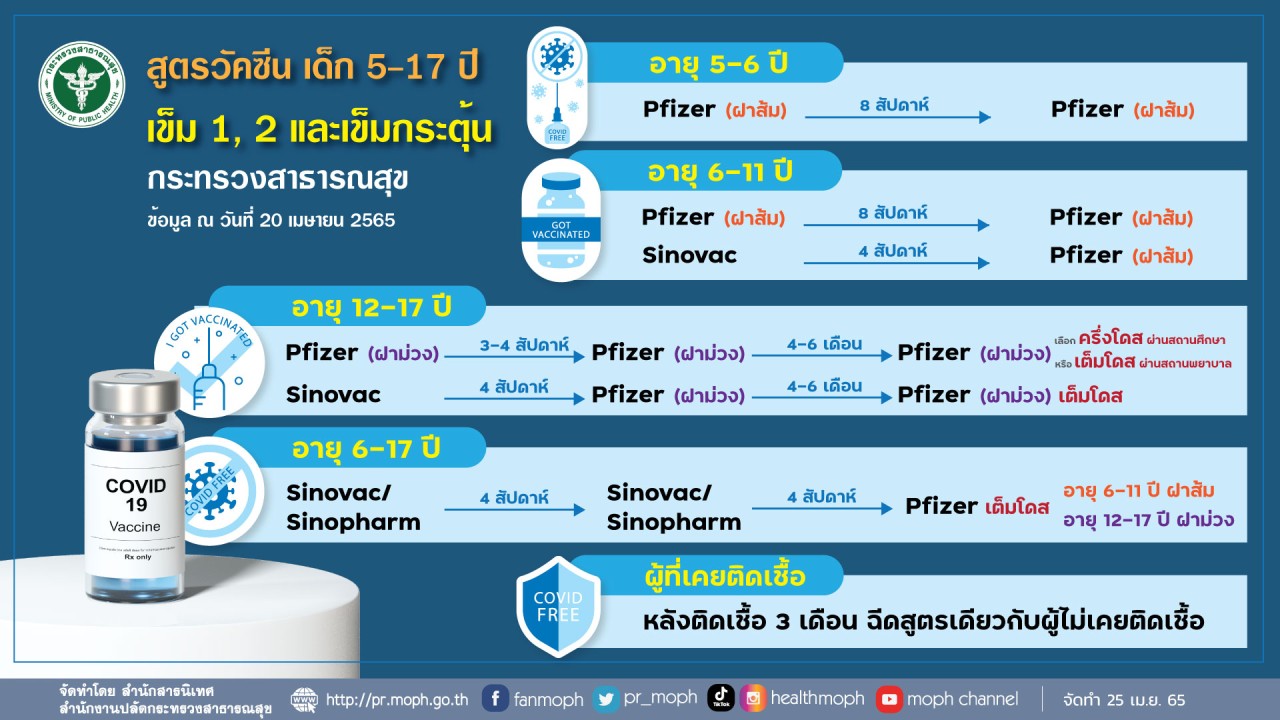 